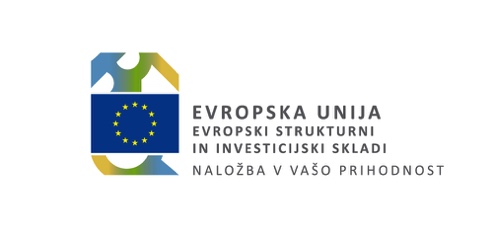 LOGOTIP UPRAVIČENCAPRILOGA 3Informacije, ki se jih navede, kadar gre za primer izvajanja operacije ob navedbi in utemeljitvi zakona in na njem temelječih normativnih in/ali programskih podlag, ki urejajo ukrepe države, s katerimi se zagotavlja izvajanje storitev javne službe oziroma drugega javnega pooblastila, se določajo izvajalci ukrepov, predpisujejo pogoji in postopki za uveljavljanje določenih pravic in storitev ter ureja način financiranja.ReferenceUtemeljitev predloga operacijePostopki vključevanja ciljnih skupin Horizontalne temeSpremljanje programa, hranjenje dokumentacije in kontrolePostopki javnega naročanjaAktivnosti operacije, stroški, potrebni za izvedbo posamezne aktivnosti, rezultati in trajanjeFinančni načrt izvajanja operacije na ravni upravičencaPotrditev vloge prijaviteljaPotrjujemo, da so informacije na tem obrazcu in pripadajočih prilogah točne in pravilne.Ime in priimek:Organizacija:Številka zadeve: Datum:Podpis:Žig:PRILOGA:Finančni načrt.Seznam študentov iz socialno šibkejših okolij.1.1Reference upravičenca (izkušnje na relevantnem področju v zadnjih 3 letih)1.2Podrobnosti o upravičencu in njegovih zmogljivostih za izvajanje operacije (tehnične, finančne in institucionalne zmogljivosti)1.3Reference partnerjev (izkušnje na relevantnem področju v zadnjih 3 letih)1.4Podrobnosti o partnerjih in njihovih zmogljivostih za izvajanje operacije (tehnične, finančne in institucionalne zmogljivosti)1.5Podrobnosti o načinu urejanja medsebojnih razmerij med upravičencem in partnerji za izvajanje operacije (izhajajoč iz npr. pravnih podlag, konzorcijske pogodbe)2.1Utemeljitev prispevka k prednostni osi(opredelitev problema in prispevka operacije k reševanju problema)2.2Utemeljitev prispevka k ciljem prednostne naložbeNavede se tudi, ali operacija prispeva k doseganju rezultatov več prednostnih naložb.2.3Utemeljitev prispevka k specifičnemu ciljuNavede se konkreten prispevek k rezultatu specifičnega cilja, navedenem v OP. Prav tako se navede, če program, ki ga izvaja upravičenec, prispeva k doseganju rezultatov več specifičnih ciljev in katerih.2.4Ukrep v okviru specifičnega cilja v OP Navede se ukrep oziroma več ukrepov posameznega specifičnega cilja, v okviru katerega se izvaja predlagan program, ki ga izvaja upravičenec,2.5Prispevek operacije k priporočilom Sveta ES in NRP Če je operacija namenjena izvajanju priporočil Sveta oziroma prispeva k ciljem Nacionalnega reformnega programa, se to navede.2.6Prispevek k dopolnjevanju z drugimi politikami in instrumenti EU ter nacionalnimi in regionalnimi ukrepi (oziroma regionalnemu razvoju)Če je relevantno, se navede prispevek.2.7Ukrepi za obveščanje javnostiNavesti je treba ukrepe za obveščanje javnosti o pomoči Unije, orodja informiranja in obveščanja, ciljna javnost itd.3.1Predstavitev načrtovanih postopkov vključevanja ciljnih skupin Navesti je treba način, pravne podlage in utemeljitev skladnosti z opredeljenimi pravnimi podlagami za transparentno in nediskriminatorno vključevanje ciljnih skupin v operacijo. 3.2Mejniki vključevanja ciljnih skupin Navesti je treba mejnike glede vključevanja ciljnih skupin 4.1Spodbujanje enakosti moških in žensk ter nediskriminacijaNavede se način, kako se zagotavlja načelo spodbujanja enakosti moških in žensk ter nediskriminacija v izvajanju operacije.4.2Trajnostni razvojNavede se način, kako se zagotavlja načelo trajnostnega razvoja v izvajanju operacije.5.1Način spremljanja podatkov iz Priloge I in, če je relevantno, Priloge II k Uredbi (EU) 1304/2013Opišite, kdo so udeleženci na programu in kakšen bo način spremljanja glede na poglavje 4.6 navodil OU.5.2Zagotavljanje upoštevanja pravil EUOpišite zagotavljanje dostopnosti dokumentacije (140. člen Uredbe (EU) 1303/2013), prepoved dvojnega financiranja, zagotavljanje revizijske sledi itd.5.3Preverjanje in izvajanje kontrole nad izvajanjem oziroma odgovorna osebaNa kratko opišite izvajanje kontrol in navedite odgovorne osebe (pri upravičencu in PO).6.1Predstavitev načrtovanih postopkov javnega naročanja Navesti je treba načrtovane postopke javnega naročanja s časovnimi mejniki vsakega postopka posebej.6.2Mejniki vključevanja javnega naročanjaNavesti je treba mejnike glede izvedbe javnih naročil.Št.AAktivnostBPodaktivnost CStroškiDNeposredni učinkiEObdobje izvajanja aktivnosti1.Izvajanje programa8.1Finančni načrtV priloženi Excelovi tabeli se izpolni finančni načrt po vrstah stroškov in po posameznih letih. Posamezne vrste stroškov morajo biti razvidne iz točke 5.3, stolpca C. Poraba se načrtuje po letih tako, kot se predvideva oddaja zahtevka za izplačilo upravičenca na posredniški organ. Izkušnje na relevantnem področju v zadnjih 3 letih.Excelova tabela je sicer fizično ločena od tega obrazca zaradi oblike datoteke, a je v vsebinskem smislu sestavni del te priloge.8.2Utemeljitev predlagane višine posamezne vrste stroškovPri načrtovanju višine posamezne vrste stroškov se navede kalkulacija vrednosti posamezne vrste stroška oziroma posamezne enote. Kalkulacija je lahko narejena na osnovi izkušenj v preteklosti, veljavnih cenikov, metodološkega lista, ki je bil podlaga za pripravo OP ipd.). Ko je vrsta stroška standardni strošek na enoto, se kalkulacija višine SSE priloži posebej.Utemeljitev predlagane višine posamezne vrste stroškovPri načrtovanju višine posamezne vrste stroškov se navede kalkulacija vrednosti posamezne vrste stroška oziroma posamezne enote. Kalkulacija je lahko narejena na osnovi izkušenj v preteklosti, veljavnih cenikov, metodološkega lista, ki je bil podlaga za pripravo OP ipd.). Ko je vrsta stroška standardni strošek na enoto, se kalkulacija višine SSE priloži posebej.Šifra stroškaVrsta stroškaUtemeljitev izračuna višine stroška za celotno obdobje izvajanja operacije8.2.1Standardne lestvice stroškov na enoto